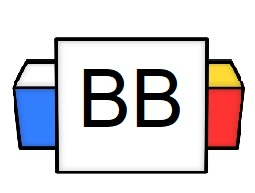 Question: What makes a complete sentence?Answer: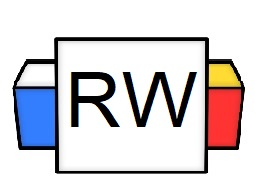 Directions: Underline any maroon words that appear in the video. These are keywords and concepts. PredicateThe predicate is the verb that explains what the subject is doing.Example: Dracula combusted into flames after drinking SunnyD.Example: Predator stalked Arnold Schwarzenegger through the jungle.Simple PredicateThe simple predicate is always a verb (word or words that express an action or state of being). It is usually one word.Example: Mickey Mouse engaged in a gang fight.Example: Aidan expounded his ideas for a pyramid scheme.Complete PredicateA complete predicate includes not only the verb or verb phrase but also all the words that give more information about it.Example: Dracula combusted into flames after drinking Sunny-D.Example: Predator stalked Arnold Schwarzenegger through the jungle.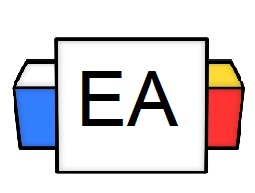 Directions: In the given sentences below, complete the following tasks.Circle the simple predicate in each sentenceUnderline the complete predicate in each sentenceExample: Elon Musk engineered the PowerPuff Girls.Example: The insanely talented velociraptor performed a tap dance.Example: Little Tapioca is always yapping up a storm.Example: My obnoxiously large zit popped puss into the mirror!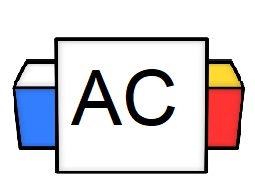 Directions: In the given sentences below, complete the following tasks.Circle the simple predicate in each sentenceUnderline the complete predicate in each sentenceSentence: My rambunctious dog is so sick of that diabolical squirrel.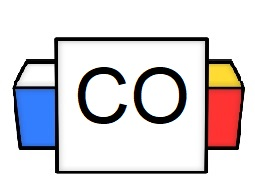 Answer to Aisle Check:Simple Predicate:Complete Predicate:What questions do you still have about predicates?Directions: Make sure to go into the comments and attempt to identify the predicate in other people’s examples. 